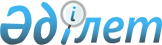 "2010-2012 жылдарға арналған Шымкент қаласының бюджеті туралы" Қалалық мәслихаттың 2009 жылғы 24 желтоқсандағы N 28/261-4с шешіміне өзгерістер енгізу туралы
					
			Күшін жойған
			
			
		
					Оңтүстік Қазақстан облысы Шымкент қалалық мәслихатының 2010 жылғы 27 мамырдағы N 36/324-4с шешімі. Оңтүстік Қазақстан облысы Шымкент қаласының Әділет басқармасында 2010 жылғы 27 мамырда N 14-1-113 тіркелді. Қолданылу мерзімінің аяқталуына байланысты шешімнің күші жойылды - Шымкент қалалық мәслихатының 2011 жылғы 4 сәуірдегі N 1-85 хатымен      Ескерту. Қолданылу мерзімінің аяқталуына байланысты шешімнің күші жойылды - Шымкент қалалық мәслихатының 2011.04.04 N 1-85 хатымен.

      Қазақстан Республикасының 2008 жылғы 4 желтоқсандағы Бюджет кодексінің 109 бабының 5 тармағына және Қазақстан Республикасының 2001 жылғы 23 қаңтардағы "Қазақстан Республикасындағы жергілікті мемлекеттік басқару және өзін-өзі басқару туралы" Заңына және Оңтүстік Қазақстан облыстық мәслихатының 2010 жылғы 19 мамырдағы № 29/299-IV "2010-2012 жылдарға арналған облыстық бюджет туралы" Оңтүстік Қазақстан облыстық мәслихатының 2009 жылғы 11 желтоқсандағы № 23/248-IV шешіміне өзгерістер енгізу туралы" нормативтік құқықтық актілердің мемлекеттік тіркеу Тізілімінде № 2026 тіркелген шешіміне сәйкес қалалық мәслихат ШЕШТІ:



      1. "2010-2012 жылдарға арналған Шымкент қаласының бюджеті туралы" Қалалық мәслихаттың 2009 жылғы 24 желтоқсандағы № 28/261-4с (нормативтік құқықтық актілердің мемлекеттік тіркеу Тізілімінде № 14-1-103 тіркелген, 2010 жылдың 8 қаңтарында "Шымкент келбеті" № 1 газетінде жарияланған) шешіміне мынадай өзгерістер енгізілсін:



      1-тармақта:

      1) тармақшада:

      «33 542 227» деген сандар «33 553 041» деген сандармен ауыстырылсын;

      «15 222 242» деген сандар «15 239 993» деген сандармен ауыстырылсын;

      «15 260 850» деген сандар «15 253 913» деген сандармен ауыстырылсын;

      2) тармақшада:

      «38 824 557» деген сандар «38 835 371» деген сандармен ауыстырылсын;



      5 тармақта:

      бірінші абзацтағы «1 328 289» деген сандар «1 326 554» деген сандармен ауыстырылсын;



      6 тармақта:

      он бесінші абзацтағы «1 338 537» деген сандар «1 338 521» деген сандармен ауыстырылсын;

      жиырмасыншы абзацтағы «4 102 206» деген сандар «4 102 208» деген сандармен ауыстырылсын;



      6-1 тармақта:

      екінші абзацтағы «77 055» деген сандар «71 867» деген сандармен ауыстырылсын;



      аталған шешімнің 1, 4 қосымшалары осы шешімнің 1, 2 қосымшаларына сәйкес жаңа редакцияда жазылсын.



      2. Осы шешім 2010 жылдың 1 қаңтарынан бастап қолданысқа енгізіледі.      Қалалық мәслихат сессиясының төрағасы      О.Ешімбетов      Қалалық мәслихат хатшысы                   Ж.Махашов

Шымкент қалалық мәслихатының

2010 жылғы 27 мамырдағы

№ 36/324-4с шешіміне 1 қосымшаШымкент қалалық мәслихатының

2009 жылғы 24 желтоқсандағы

№ 28/261-4с шешіміне 1 қосымша       2010 жылға арналған Шымкент қаласының бюджеті      

Шымкент қалалық мәслихатының

2010 жылғы 27 мамырдағы

№ 36/324-4с шешіміне 2 қосымшаШымкент қалалық мәслихатының

2009 жылғы 24 желтоқсандағы

№ 28/261-4с шешіміне 4 қосымша       Бюджеттік инвестициялық жобаларды (бағдарламаларды) іске асыруға және заңды тұлғалардың жарғылық капиталын қалыптастыруға немесе ұлғайтуға бағытталған бюджеттік бағдарламаларға бөлінген, 2010 жылға арналған қалалық бюджеттік даму бағдарламалардың тізбесі.      
					© 2012. Қазақстан Республикасы Әділет министрлігінің «Қазақстан Республикасының Заңнама және құқықтық ақпарат институты» ШЖҚ РМК
				СанатыСанатыСанатыСанатыСомасы,

мың теңгеСыныбы Сыныбы АтауыСомасы,

мың теңгеІшкі сыныбыІшкі сыныбыСомасы,

мың теңге123І. КІРІСТЕР335530411Салықтық түсімдер15239993101Табыс салығы34064411012Жеке табыс салығы3406441103Әлеуметтiк салық24286501031Әлеуметтік салық2428650104Меншiкке салынатын салықтар23032431041Мүлiкке салынатын салықтар11172721043Жер салығы4583821044Көлiк құралдарына салынатын салық7274301045Бірыңғай жер салығы159105Тауарларға, жұмыстарға және қызметтерге салынатын iшкi салықтар66833871052Акциздер62093451053Табиғи және басқа да ресурстарды пайдаланғаны үшiн түсетiн түсiмдер1429181054Кәсiпкерлiк және кәсiби қызметтi жүргiзгенi үшiн алынатын алымдар2210341055Ойын бизнесіне салық110090107Басқа да салықтар2851071Басқа да салықтар285108Заңдық мәнді іс-әрекеттерді жасағаны және (немесе) оған уәкілеттігі бар мемлекеттік органдар немесе лауазымды адамдар құжаттар бергені үшін алынатын міндетті төлемдер4179871081Мемлекеттік баж4179872Салықтық емес түсiмдер185025201Мемлекеттік меншіктен түсетін кірістер127642011Мемлекеттік кәсіпорындардың таза кірісі бөлігінің түсімдері1492014Мемлекеттік меншіктегі заңды тұлғаларға қатысу үлесіне кірістер11152015Мемлекет меншігіндегі мүлікті жалға беруден түсетін кірістер11500202Мемлекеттік бюджеттен қаржыландырылатын мемлекеттік мекемелердің тауарларды (жұмыстарды, қызметтерді) өткізуінен түсетін түсімдер102021Мемлекеттік бюджеттен қаржыландырылатын мемлекеттік мекемелердің тауарларды (жұмыстарды, қызметтерді) өткізуінен түсетін түсімдер10203Мемлекеттік бюджеттен қаржыландырылатын мемлекеттік мекемелер ұйымдастыратын мемлекеттік сатып алуды өткізуден түсетін ақша түсімдері322031Мемлекеттік бюджеттен қаржыландырылатын мемлекеттік мекемелер ұйымдастыратын мемлекеттік сатып алуды өткізуден түсетін ақша түсімдері32204Мемлекеттік бюджеттен қаржыландырылатын, сондай-ақ Қазақстан Республикасы Ұлттық Банкінің бюджетінен (шығыстар сметасынан) ұсталатын және қаржыландырылатын мемлекеттік мекемелер салатын айыппұлдар, өсімпұлдар, санкциялар, өндіріп алулар97062041Мұнай секторы ұйымдарынан түсетін түсімдерді қоспағанда, мемлекеттік бюджеттен қаржыландырылатын, сондай-ақ Қазақстан Республикасы Ұлттық Банкінің бюджетінен (шығыстар сметасынан) ұсталатын және қаржыландырылатын мемлекеттік мекемелер салатын айыппұлдар, өсімпұлдар, санкциялар, өндіріп алулар9706206Басқа да салықтық емес түсiмдер1625132061Басқа да салықтық емес түсiмдер1625133Негізгі капиталды сатудан түсетін түсімдер2874110301Мемлекеттік мекемелерге бекітілген мемлекеттік мүлікті сату25059753011Мемлекеттік мекемелерге бекітілген мемлекеттік мүлікті сату2505975303Жердi және материалдық емес активтердi сату3681353031Жерді сату3303353032Материалдық емес активтерді сату 378004Трансферттердің түсімдері15253913402Мемлекеттiк басқарудың жоғары тұрған органдарынан түсетiн трансферттер152539134022Облыстық бюджеттен түсетiн трансферттер15253913Функционалдық топФункционалдық топФункционалдық топФункционалдық топФункционалдық топСомасы, мың теңгеКіші функцияКіші функцияКіші функцияКіші функцияСомасы, мың теңгеБюджеттік бағдарламалардың әкімшісіБюджеттік бағдарламалардың әкімшісіБюджеттік бағдарламалардың әкімшісіСомасы, мың теңгеБағдарламаБағдарламаСомасы, мың теңгеАтауыСомасы, мың теңге111123ІІ. ШЫҒЫНДАР3883537101Жалпы сипаттағы мемлекеттiк қызметтер317661011Мемлекеттiк басқарудың жалпы функцияларын орындайтын өкiлдi, атқарушы және басқа органдар248104011112Аудан (облыстық маңызы бар қала) мәслихатының аппараты21986011112001Аудан (облыстық маңызы бар қала) мәслихатының қызметін қамтамасыз ету жөніндегі қызметтер20126011112004Мемлекеттік органдарды материалдық-техникалық жарақтандыру1860011122Аудан (облыстық маңызы бар қала) әкімінің аппараты115214011122001Аудан (облыстық маңызы бар қала) әкімінің қызметін қамтамасыз ету жөніндегі қызметтер111534011122004Мемлекеттік органдарды материалдық-техникалық жарақтандыру3680011123Қаладағы аудан, аудандық маңызы бар қала, кент, ауыл (село), ауылдық (селолық) округ әкімінің аппараты110904011123001Қаладағы аудан, аудандық маңызы бар қаланың, кент, ауыл (село), ауылдық (селолық) округ әкімінің қызметін қамтамасыз ету жөніндегі қызметтер110904012Қаржылық қызмет15560012459Ауданның (облыстық маңызы бар қаланың) экономика және қаржы бөлімі15560012459003Салық салу мақсатында мүлікті бағалауды жүргізу10000012459011Коммуналдық меншікке түскен мүлікті есепке алу, сақтау, бағалау және сату5560019Жалпы сипаттағы өзге де мемлекеттiк қызметтер53997019459Ауданның (облыстық маңызы бар қаланың) экономика және қаржы бөлімі53997019459001Экономикалық саясатты, қалыптастыру мен дамыту, мемлекеттік жоспарлау ауданның (облыстық маңызы бар қаланың) бюджеттік атқару және коммуналдық меншігін басқару саласындағы мемлекеттік саясатты іске асыру жөніндегі қызметтер5399702Қорғаныс26668021Әскери мұқтаждар26668021122Аудан (облыстық маңызы бар қала) әкімінің аппараты26668021122005Жалпыға бірдей әскери міндетті атқару шеңберіндегі іс-шаралар2666803Қоғамдық тәртіп, қауіпсіздік, құқықтық, сот, қылмыстық-атқару қызметі265500031Құқық қорғау қызметi265500031458Ауданның (облыстық маңызы бар қаланың) тұрғын үй-коммуналдық шаруашылығы, жолаушылар көлігі және автомобиль жолдары бөлімі265500031458021Елдi мекендерде жол жүрісі қауiпсiздiгін қамтамасыз ету26550004Бiлiм беру17380835041Мектепке дейiнгi тәрбие және оқыту2322355041464Ауданның (облыстық маңызы бар қаланың) білім бөлімі2322355041464009Мектепке дейінгі тәрбие ұйымдарының қызметін қамтамасыз ету2322355042Бастауыш, негізгі орта және жалпы орта білім беру8299363042464Ауданның (облыстық маңызы бар қаланың) білім бөлімі8299363042464003Жалпы білім беру7938484042464006Балаларға қосымша білім беру 360879044Техникалық және кәсіптік, орта білімнен кейінгі білім беру72862044464Ауданның (облыстық маңызы бар қаланың) білім бөлімі72862044464018Кәсіптік оқытуды ұйымдастыру72862049Бiлiм беру саласындағы өзге де қызметтер6686255049464Ауданның (облыстық маңызы бар қаланың) білім бөлімі293025049464001Жергілікті деңгейде білім беру саласындағы мемлекеттік саясатты іске асыру жөніндегі қызметтер27391049464005Ауданның (облыстық маңызы бар қаланың) мемлекеттік білім беру мекемелер үшін оқулықтар мен оқу-әдiстемелiк кешендерді сатып алу және жеткізу113205049464011Өңірлік жұмыспен қамту және кадрларды қайта даярлау стратегиясын іске асыру шеңберінде білім беру объектілерін күрделі, ағымды жөндеу152000049464013Мемлекеттік органдарды материалдық-техникалық жарақтандыру429049467Ауданның (облыстық маңызы бар қаланың) құрылыс бөлімі6393230049467037Білім беру объектілерін салу және реконструкциялау639323006Әлеуметтiк көмек және әлеуметтiк қамсыздандыру1479291062Әлеуметтiк көмек1407891062123Қаладағы аудан, аудандық маңызы бар қала, кент, ауыл (село), ауылдық (селолық) округ әкімінің аппараты23145062123003Мұқтаж азаматтарға үйінде әлеуметтік көмек көрсету23145062451Ауданның (облыстық маңызы бар қаланың) жұмыспен қамту және әлеуметтік бағдарламалар бөлімі1332521062451002Еңбекпен қамту бағдарламасы456453062451005Мемлекеттік атаулы әлеуметтік көмек87673062451006Тұрғын үй көмегі67389062451007Жергілікті өкілетті органдардың шешімі бойынша мұқтаж азаматтардың жекелеген топтарына әлеуметтік көмек98092062451010Үйден тәрбиеленіп оқытылатын мүгедек балаларды материалдық қамтамасыз ету2185062451013Белгіленген тұрғылықты жері жоқ тұлғаларды әлеуметтік бейімдеу6190606245101618 жасқа дейінгі балаларға мемлекеттік жәрдемақылар292953062451017Мүгедектерді оңалту жеке бағдарламасына сәйкес, мұқтаж мүгедектерді міндетті гигиеналық құралдарымен қамтамасыз етуге және ымдау тілі мамандарының, жеке көмекшілердің қызмет көрсету68019062451019Ұлы Отан соғысындағы Жеңістің 65 жылдығына орай Ұлы Отан соғысының қатысушылары мен мүгедектеріне Тәуелсіз Мемлекеттер Достастығы елдері бойынша, Қазақстан Республикасының аумағы бойынша жол жүруін, сондай-ақ оларға және олармен бірге жүретін адамдарға Мәскеу, Астана қалаларында мерекелік іс-шараларға қатысуы үшін тамақтануына, тұруына, жол жүруіне арналған шығыстарын төлеуді қамтамасыз ету6450062451020Ұлы Отан соғысындағы Жеңістің 65 жылдығына орай Ұлы Отан соғысының қатысушылары мен мүгедектеріне, сондай-ақ оларға теңестірілген, оның ішінде майдандағы армия құрамына кірмеген, 1941 жылғы 22 маусымнан бастап 1945 жылғы 3 қыркүйек аралығындағы кезеңде әскери бөлімшелерде, мекемелерде, әскери-оқу орындарында әскери қызметтен өткен, запасқа босатылған (отставка), «1941-1945 жж. Ұлы Отан соғысында Германияны жеңгенi үшiн» медалімен немесе «Жапонияны жеңгені үшін» медалімен марапатталған әскери қызметшілерге, Ұлы Отан соғысы жылдарында тылда кемінде алты ай жұмыс істеген (қызметте болған) адамдарға біржолғы материалдық көмек төлеу191401062464Ауданның (облыстық маңызы бар қаланың) білім бөлімі52225062464008Жергілікті өкілді органдардың шешімі бойынша білім беру ұйымдарының күндізгі оқу нысанында оқитындар мен тәрбиеленушілерді қоғамдық көлікте (таксиден басқа) жеңілдікпен жол жүру түрінде әлеуметтік қолдау52225069Әлеуметтiк көмек және әлеуметтiк қамтамасыз ету салаларындағы өзге де қызметтер71400069451Ауданның (облыстық маңызы бар қаланың) жұмыспен қамту және әлеуметтік бағдарламалар бөлімі71400069451001Жергілікті деңгейде халық үшін әлеуметтік бағдарламаларды жұмыспен қамтуды қамтамасыз етуді іске асыру саласындағы мемлекеттік саясатты іске асыру жөніндегі қызметтер62294069451011Жәрдемақыларды және басқа да әлеуметтік төлемдерді есептеу, төлеу мен жеткізу бойынша қызметтерге ақы төлеу7606069451022Мемлекеттік органдарды материалдық-техникалық жарақтандыру150007Тұрғын үй-коммуналдық шаруашылық14607315071Тұрғын үй шаруашылығы11154564071458Ауданның (облыстық маңызы бар қаланың) тұрғын үй-коммуналдық шаруашылығы, жолаушылар көлігі және автомобиль жолдары бөлімі445000071458002Мемлекеттiк қажеттiлiктер үшiн жер учаскелерiн алып қою, соның iшiнде сатып алу жолымен алып қою және осыған байланысты жылжымайтын мүлiктi иелiктен айыру410000071458004Азаматтардың жекелеген санаттарын тұрғын үймен қамтамасыз ету35000071467Ауданның (облыстық маңызы бар қаланың) құрылыс бөлімі10709564071467003Мемлекеттік коммуналдық тұрғын үй қорының тұрғын үй құрылысы және (немесе) сатып алу150207071467004Инженерлік коммуникациялық инфрақұрылымды дамыту, жайластыру және (немесе) сатып алу4438019071467019Тұрғын үй салу 1017195071467020Тұрғын үй сатып алу5104143072Коммуналдық шаруашылық1805034072458Ауданның (облыстық маңызы бар қаланың) тұрғын үй-коммуналдық шаруашылығы, жолаушылар көлігі және автомобиль жолдары бөлімі503843072458012Сумен жабдықтау және су бөлу жүйесінің қызмет етуі 25300072458032Өңірлік жұмыспен қамту және кадрларды қайта даярлау стратегиясын іске асыру шеңберінде инженерлік коммуникациялық инфрақұрылымды дамыту және елді-мекендерді көркейту361121072458033Инженерлік- коммуникациялық инфрақұрылымды дамыту, орналастыру және (немесе) сатып алу117422072467Ауданның (облыстық маңызы бар қаланың) құрылыс бөлімі1301191072467005Коммуналдық шаруашылығын дамыту119000072467006Сумен жабдықтау жүйесін дамыту1065528072467031Өңірлік жұмыспен қамту және кадрларды қайта даярлау стратегиясын іске асыру шеңберінде инженерлік коммуникациялық инфрақұрылымды дамыту116663073Елді-мекендерді көркейту1647717073123Қаладағы аудан, аудандық маңызы бар қала, кент, ауыл (село), ауылдық (селолық) округ әкімінің аппараты134000073123009Елді мекендердің санитариясын қамтамасыз ету134000073458Ауданның (облыстық маңызы бар қаланың) тұрғын үй-коммуналдық шаруашылығы, жолаушылар көлігі және автомобиль жолдары бөлімі1513717073458015Елдi мекендердегі көшелердi жарықтандыру120000073458016Елдi мекендердiң санитариясын қамтамасыз ету320000073458017Жерлеу орындарын күтiп-ұстау және туысы жоқтарды жерлеу18897073458018Елдi мекендердi абаттандыру және көгалдандыру105482008Мәдениет, спорт, туризм және ақпараттық кеңістiк1030383081Мәдениет саласындағы қызмет106910081455Ауданның (облыстық маңызы бар қаланың) мәдениет және тілдерді дамыту бөлімі84910081455003Мәдени-демалыс жұмысын қолдау17229081455005Зоопарктер мен дендропарктердiң жұмыс iстеуiн қамтамасыз ету67681081467Ауданның (облыстық маңызы бар қаланың) құрылыс бөлімі22000081467011Мәдениет объектілерін дамыту22000082Спорт747733082465Ауданның (облыстық маңызы бар қаланың) Дене шынықтыру және спорт бөлімі447733082465005Ұлттық және бұқаралық спорт түрлерін дамыту431724082465006Аудандық (облыстық маңызы бар қалалық) деңгейде спорттық жарыстар өткiзу16009082467Ауданның (облыстық маңызы бар қаланың) құрылыс бөлімі300000082467008Спорт объектілерін дамыту300000083Ақпараттық кеңiстiк130148083455Ауданның (облыстық маңызы бар қаланың) мәдениет және тілдерді дамыту бөлімі87148083455006Аудандық (қалалық) кiтапханалардың жұмыс iстеуi76461083455007Мемлекеттік тілді және Қазақстан халықтарының басқа да тілдерін дамыту10687083456Ауданның (облыстық маңызы бар қаланың) ішкі саясат бөлімі43000083456002Газеттер мен журналдар арқылы мемлекеттік ақпараттық саясат жүргізу жөніндегі қызметтер32000083456005Телерадио хабарларын тарату арқылы мемлекеттік ақпараттық саясатты жүргізу жөніндегі қызметтер11000089Мәдениет, спорт, туризм және ақпараттық кеңiстiктi ұйымдастыру жөнiндегi өзге де қызметтер45592089455Ауданның (облыстық маңызы бар қаланың) мәдениет және тілдерді дамыту бөлімі10435089455001Жергілікті деңгейде тілдерді және мәдениетті дамыту саласындағы мемлекеттік саясатты іске асыру жөніндегі қызметтер10198089455011Мемлекеттік органдарды материалдық-техникалық жарақтандыру237089456Ауданның (облыстық маңызы бар қаланың) ішкі саясат бөлімі23694089456001Жергілікті деңгейде ақпарат, мемлекеттілікті нығайту және азаматтардың әлеуметтік сенімділігін қалыптастыру саласында мемлекеттік саясатты іске асыру жөніндегі қызметтер21094089456003Жастар саясаты саласындағы өңірлік бағдарламаларды iске асыру2600089465Ауданның (облыстық маңызы бар қаланың) Дене шынықтыру және спорт бөлімі11463089465001Жергілікті деңгейде дене шынықтыру және спорт саласындағы мемлекеттік саясатты іске асыру жөніндегі қызметтер10973089465008Мемлекеттік органдарды материалдық-техникалық жарақтандыру49009Отын-энергетика кешенi және жер қойнауын пайдалану83216099Отын-энергетика кешені және жер қойнауын пайдалану саласындағы өзге де қызметтер83216099467Ауданның (облыстық маңызы бар қаланың) құрылыс бөлімі83216099467009Жылу-энергетикалық жүйені дамыту8321610Ауыл, су, орман, балық шаруашылығы, ерекше қорғалатын табиғи аумақтар, қоршаған ортаны және жануарлар дүниесін қорғау, жер қатынастары123201101Ауыл шаруашылығы50823101473Ауданның (облыстық маңызы бар қаланың) ветеринария бөлімі50823101473001Жергілікті деңгейде ветеринария саласындағы мемлекеттік саясатты іске асыру жөніндегі қызметтер3673101473004Мемлекеттік органдарды материалдық-техникалық жарақтандыру285101473005Мал көмінділерінің (биотермиялық шұңқырлардың) жұмыс істеуін қамтамасыз ету6000101473006Ауру жануарларды санитарлық союды ұйымдастыру1000101473007Қаңғыбас иттер мен мысықтарды аулауды және жоюды ұйымдастыру10000101473008Алып қойылатын және жойылатын ауру жануарлардың, жануарлардан алынатын өнімдер мен шикізаттың құнын иелеріне өтеу1000101473009Жануарлардың энзоотиялық аурулары бойынша ветеринариялық іс-шараларды жүргізу28865106Жер қатынастары57241106463Ауданның (облыстық маңызы бар қаланың) жер қатынастары бөлімі57241106463001Аудан (облыстық маңызы бар қала) аумағында жер қатынастарын реттеу саласындағы мемлекеттік саясатты іске асыру жөніндегі қызметтер34879106463006Аудандық маңызы бар қалалардың, кенттердiң, ауылдардың (селолардың), ауылдық (селолық) округтердiң шекарасын белгiлеу кезiнде жүргiзiлетiн жерге орналастыру21312106463008Мемлекеттік органдарды материалдық-техникалық жарақтандыру1050109Ауыл, су, орман, балық шаруашылығы және қоршаған ортаны қорғау мен жер қатынастары саласындағы өзге де қызметтер15137109473Ауданның (облыстық маңызы бар қаланың) ветеринария бөлімі15137109473011Эпизоотияға қарсы іс-шаралар жүргізу1513711Өнеркәсіп, сәулет, қала құрылысы және құрылыс қызметі166137112Сәулет, қала құрылысы және құрылыс қызметі166137112467Ауданның (облыстық маңызы бар қаланың) құрылыс бөлімі29360112467001Жергілікті деңгейде құрылыс саласындағы мемлекеттік саясатты іске асыру жөніндегі қызметтер29360112468Ауданның (облыстық маңызы бар қаланың) сәулет және қала құрылысы бөлімі136777112468001Жергілікті деңгейде сәулет және қала құрылысы саласындағы мемлекеттік саясатты іске асыру жөніндегі қызметтер19632112468003Ауданның қала құрылысы даму аумағын және елді мекендердің бас жоспарлары схемаларын әзірлеу116095112468005Мемлекеттік органдарды материалдық-техникалық жарақтандыру105012Көлiк және коммуникация2753595121Автомобиль көлiгi1415074121458Ауданның (облыстық маңызы бар қаланың) тұрғын үй-коммуналдық шаруашылығы, жолаушылар көлігі және автомобиль жолдары бөлімі1415074121458022Көлік инфрақұрылымын дамыту714400121458023Автомобиль жолдарының жұмыс істеуін қамтамасыз ету700674129Көлiк және коммуникациялар саласындағы өзге де қызметтер1338521129458Ауданның (облыстық маңызы бар қаланың) тұрғын үй-коммуналдық шаруашылығы, жолаушылар көлігі және автомобиль жолдары бөлімі1338521129458008Өңірлік жұмыспен қамту және кадрларды қайта даярлау стратегиясын іске асыру шеңберінде аудандық маңызы бар автомобиль жолдарын, қала және елді-мекендер көшелерін жөндеу және ұстау133852113Басқалар208208139Басқалар208208139454Ауданның (облыстық маңызы бар қаланың) кәсіпкерлік және ауыл шаруашылығы бөлімі17841139454001Жергілікті деңгейде кәсіпкерлік, өнеркәсіп және ауыл шаруашылығы саласындағы мемлекеттік саясатты іске асыру жөніндегі қызметтер17346139454008Мемлекеттік органдарды материалдық-техникалық жарақтандыру495139458Ауданның (облыстық маңызы бар қаланың) тұрғын үй-коммуналдық шаруашылығы, жолаушылар көлігі және автомобиль жолдары бөлімі50667139458001Жергілікті деңгейде тұрғын үй-коммуналдық шаруашылығы, жолаушылар көлігі және автомобиль жолдары саласындағы мемлекеттік саясатты іске асыру жөніндегі қызметтер50667139459Ауданның (облыстық маңызы бар қаланың) экономика және қаржы бөлімі139700139459008Жергілікті бюджеттік инвестициялық жобалардың және концессиялық жобалардың техникалық-экономикалық негіздемелерін әзірлеу және оған сараптама жүргізу9700139459012Ауданның (облыстық маңызы бар қаланың) жергілікті атқарушы органының резерві 13000015Трансферттер393361151Трансферттер393361151459Ауданның (облыстық маңызы бар қаланың) экономика және қаржы бөлімі393361151459006Нысаналы пайдаланылмаған (толық пайдаланылмаған) трансферттерді қайтару25198151459020Бюджет саласындағы еңбекақы төлеу қорының өзгеруіне байланысты жоғары тұрған бюджеттерге берілетін ағымдағы нысаналы трансферттер368163ІІІ. Таза бюджеттік кредиттеу-11648Бюджеттік кредиттер0СанатыСанатыСанатыСанатыСанатыСомасы, мың теңгеСыныбыСыныбыСыныбыАтауыСомасы, мың теңгеІшкі сыныбыІшкі сыныбыІшкі сыныбыСомасы, мың теңге1111235Бюджеттік кредиттерді өтеу1164801Бюджеттік кредиттерді өтеу116481Мемлекеттік бюджеттен берілген бюджеттік кредиттерді өтеу11648IV.Қаржы активтерімен операциялар бойынша сальдо46782Қаржы активтерін сатып алу46782Функционалдық топФункционалдық топФункционалдық топФункционалдық топФункционалдық топСомасы, мың теңгеКіші функцияКіші функцияКіші функцияКіші функцияСомасы, мың теңгеБюджеттік бағдарламалардың әкімшісіБюджеттік бағдарламалардың әкімшісіБюджеттік бағдарламалардың әкімшісіСомасы, мың теңгеБағдарламаБағдарламаСомасы, мың теңгеАтауыСомасы, мың теңге11112313Басқалар46782139Басқалар46782139459Ауданның (облыстық маңызы бар қаланың) экономика және қаржы бөлімі46782139459014Заңды тұлғалардың жарғылық капиталын қалыптастыру немесе ұлғайту46782V. Бюджет тапшылығы (профициті)-5317464VI. Бюджет тапшылығын қаржыландыру (профицитін пайдалану)5317464СанатыСанатыСанатыСанатыСанатыСомасы, мың теңгеСыныбыСыныбыСыныбыАтауыСомасы, мың теңгеІшкі сыныбыІшкі сыныбыІшкі сыныбыСомасы, мың теңге1111237Қарыздар түсімі580214301Мемлекеттік ішкі қарыздар58021432Қарыз алу келісім-шарттары5802143Функционалдық топФункционалдық топФункционалдық топФункционалдық топФункционалдық топСомасы, мың теңгеКіші функцияКіші функцияКіші функцияКіші функцияСомасы, мың теңгеБюджеттік бағдарламалардың әкімшісіБюджеттік бағдарламалардың әкімшісіБюджеттік бағдарламалардың әкімшісіСомасы, мың теңгеБағдарламаБағдарламаСомасы, мың теңгеАтауыСомасы, мың теңге11112316Қарыздарды өтеу1565000161Қарыздарды өтеу1565000161459Ауданның (облыстық маңызы бар қаланың) экономика және қаржы бөлімі1565000161459005Жергілікті атқарушы органның жоғары тұрған бюджет алдындағы борышын өтеу1565000СанатыСанатыСанатыСанатыСанатыСомасы, мың теңгеСыныбыСыныбыСыныбыАтауыСомасы, мың теңгеІшкі сыныбыІшкі сыныбыІшкі сыныбыСомасы, мың теңге1111238Бюджет қаражаттарының пайдаланылатын қалдықтары108032101Бюджет қаражаты қалдықтары10803211Бюджет қаражатының бос қалдықтары1080321Функционалдық топФункционалдық топФункционалдық топФункционалдық топФункционалдық топКіші функцияКіші функцияКіші функцияКіші функцияБюджеттік бағдарламалардың әкімшісіБюджеттік бағдарламалардың әкімшісіБюджеттік бағдарламалардың әкімшісіБағдарламаБағдарламаАтауы11112Инвестициялық жобалар04Бiлiм беру049Бiлiм беру саласындағы өзге де қызметтер049467Ауданның (облыстық маңызы бар қаланың) құрылыс бөлімі049467037Білім беру объектілерін салу және реконструкциялау07Тұрғын үй-коммуналдық шаруашылық071Тұрғын үй шаруашылығы071467Ауданның (облыстық маңызы бар қаланың) құрылыс бөлімі071467003Мемлекеттік коммуналдық тұрғын үй қорының тұрғын үй құрылысы және (немесе) сатып алу071467004Инженерлік коммуникациялық инфрақұрылымды дамыту, жайластыру және (немесе) сатып алу071467019Тұрғын үй салу 071467020Тұрғын үй сатып алу072Коммуналдық шаруашылық072458Ауданның (облыстық маңызы бар қаланың) тұрғын үй-коммуналдық шаруашылығы, жолаушылар көлігі және автомобиль жолдары бөлімі072458032Өңірлік жұмыспен қамту және кадрларды қайта даярлау стратегиясын іске асыру шеңберінде инженерлік коммуникациялық инфрақұрылымды дамыту және елді-мекендерді көркейту072458033Инженерлік- коммуникациялық инфрақұрылымды дамыту, орналастыру және (немесе) сатып алу072467Ауданның (облыстық маңызы бар қаланың) құрылыс бөлімі072467005Коммуналдық шаруашылығын дамыту072467006Сумен жабдықтау жүйесін дамыту072467031Өңірлік жұмыспен қамту және кадрларды қайта даярлау стратегиясын іске асыру шеңберінде инженерлік коммуникациялық инфрақұрылымды дамыту08Мәдениет, спорт, туризм және ақпараттық кеңістiк081Мәдениет саласындағы қызмет081467Ауданның (облыстық маңызы бар қаланың) құрылыс бөлімі081467011Мәдениет объектілерін дамыту082Спорт082467Ауданның (облыстық маңызы бар қаланың) құрылыс бөлімі082467008Спорт объектілерін дамыту09Отын-энергетика кешенi және жер қойнауын пайдалану099Отын-энергетика кешені және жер қойнауын пайдалану саласындағы өзге де қызметтер099467Ауданның (облыстық маңызы бар қаланың) құрылыс бөлімі099467009Жылу-энергетикалық жүйені дамыту12Көлiк және коммуникация121Автомобиль көлiгi121458Ауданның (облыстық маңызы бар қаланың) тұрғын үй-коммуналдық шаруашылығы, жолаушылар көлігі және автомобиль жолдары бөлімі121458022Көлік инфрақұрылымын дамыту13Басқалар139Басқалар139459Ауданның (облыстық маңызы бар қаланың) экономика және қаржы бөлімі139459014Заңды тұлғалардың жарғылық капиталын қалыптастыру немесе ұлғайту